СпиртыСпиртыалифатическийалифатический   R   R   RароматическийароматическийароматическийФенолыОдноатомные(этанол)Многоатомные(глицерин)     OH     OH     OHантимикробные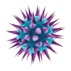 (феон, резоцил)АнтисентикПри инсультеOSA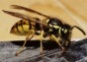 антимикробные(феон, резоцил)Охлаждающее средствоПри кашлеOSAпротивовоспалительные(салол, осарсол)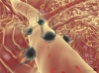 При лечении отравлений метаноломПри снижении внутриглазного давленияЩМель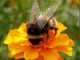 противовоспалительные(салол, осарсол)Пеногаситель при отеке легкихПри глаукоме глазаАнтисептикЩМельспазмолитические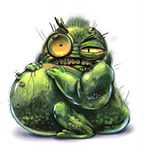 (адреналин, папаверин)МедицинаМедицинаМедицинаМедицинаМедицинаЩМельспазмолитические(адреналин, папаверин)NaOH +IСu(OH)2FeCl3жаропонижающие(аспирин, салициловая кислота)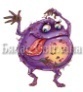 Мель 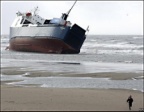 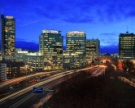 ЭSSEнКОМета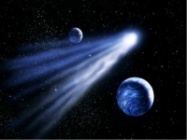 слабительные (фенолфталеин)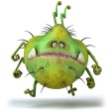 Мель ЭSSEнКОМетаВитамины Е и Р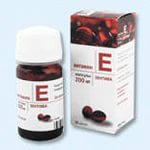 Мель ЭSSEнКОМетаадренолитические (мезатон)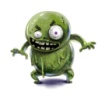 Мель ЭSSEнКОМетавяжущие (таннины)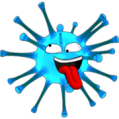 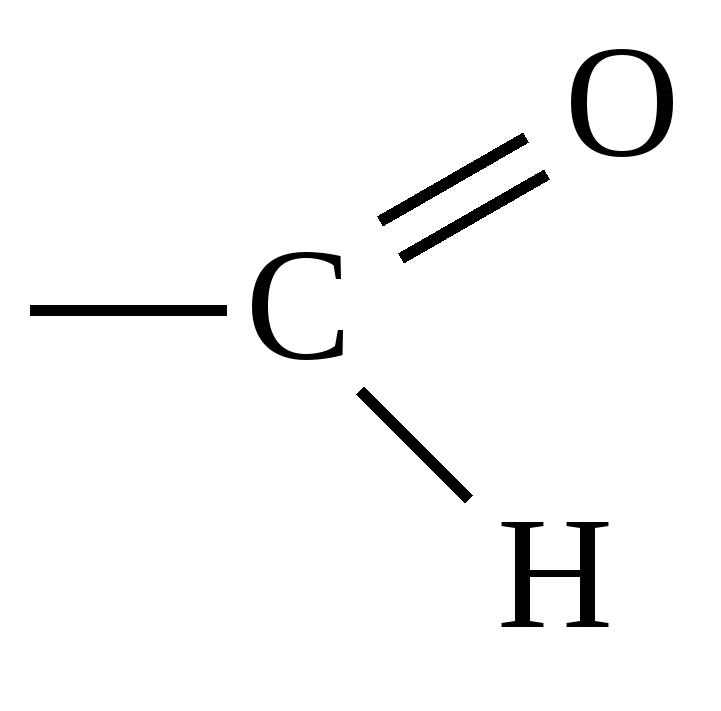 АльдегидыАльдегидыАльдегидыАльдегидыКетоныКетоныКетоныКетоны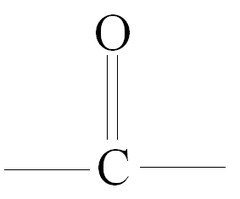 АльдегидыАльдегидыАльдегидыАльдегидыКетоныКетоныКетоныКетоныNH4OH +AgNO3«Серебренное зеркало»NH4OH +AgNO3«Серебренное зеркало»NH4OH +AgNO3«Серебренное зеркало»NH4OH +AgNO3«Серебренное зеркало»NaOH +INaOH +INaOH +INaOH +INaOH +I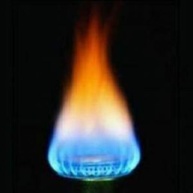      рГАS     рГАS     рГАS     рГАS     рГАS     рГАSДезодорирующие веществаДезодорирующие вещества     рГАS     рГАS     рГАS     рГАS     рГАS     рГАSПри производстве лекарственных веществДезинфицирующие веществаДезинфицирующие вещества     рГАS     рГАS     рГАS     рГАS     рГАS     рГАSПри производстве лекарственных веществ     рГАS     рГАS     рГАS     рГАS     рГАS     рГАS     рГАS     рГАS     рГАS     рГАS     рГАS     рГАSО – реакции окисленияО – реакции окисленияО – реакции окисленияО – реакции окисленияО – реакции окисленияО – реакции окисленияО – реакции окисленияО – реакции окисленияО – реакции окисленияО – реакции окисленияО – реакции окисленияS - реакции замещенияS - реакции замещенияS - реакции замещенияS - реакции замещенияS - реакции замещенияS - реакции замещенияS - реакции замещенияS - реакции замещенияS - реакции замещенияS - реакции замещенияS - реакции замещенияА – реакции присоединенияА – реакции присоединенияА – реакции присоединенияА – реакции присоединенияА – реакции присоединенияА – реакции присоединенияА – реакции присоединенияА – реакции присоединенияА – реакции присоединенияА – реакции присоединенияА – реакции присоединенияЩ – реакции со щелочами (NaOH)Щ – реакции со щелочами (NaOH)Щ – реакции со щелочами (NaOH)Щ – реакции со щелочами (NaOH)Щ – реакции со щелочами (NaOH)Щ – реакции со щелочами (NaOH)Щ – реакции со щелочами (NaOH)Щ – реакции со щелочами (NaOH)Щ – реакции со щелочами (NaOH)Щ – реакции со щелочами (NaOH)Щ – реакции со щелочами (NaOH)Ме -  реакции с металлами (Na)Ме -  реакции с металлами (Na)Ме -  реакции с металлами (Na)Ме -  реакции с металлами (Na)Ме -  реакции с металлами (Na)Ме -  реакции с металлами (Na)Ме -  реакции с металлами (Na)Ме -  реакции с металлами (Na)Ме -  реакции с металлами (Na)Ме -  реакции с металлами (Na)Ме -  реакции с металлами (Na)К – реакции с кислотамиК – реакции с кислотамиК – реакции с кислотамиК – реакции с кислотамиК – реакции с кислотамиК – реакции с кислотамиК – реакции с кислотамиК – реакции с кислотамиК – реакции с кислотамиК – реакции с кислотамиК – реакции с кислотамиЭ – реакции этерификацииЭ – реакции этерификацииЭ – реакции этерификацииЭ – реакции этерификацииЭ – реакции этерификацииЭ – реакции этерификацииЭ – реакции этерификацииЭ – реакции этерификацииЭ – реакции этерификацииЭ – реакции этерификацииЭ – реакции этерификацииЕ – реакции отщепленияЕ – реакции отщепленияЕ – реакции отщепленияЕ – реакции отщепленияЕ – реакции отщепленияЕ – реакции отщепленияЕ – реакции отщепленияЕ – реакции отщепленияЕ – реакции отщепленияЕ – реакции отщепленияЕ – реакции отщеплениярГ – реактив Гриньяра (СH3 – MgCl)рГ – реактив Гриньяра (СH3 – MgCl)рГ – реактив Гриньяра (СH3 – MgCl)рГ – реактив Гриньяра (СH3 – MgCl)рГ – реактив Гриньяра (СH3 – MgCl)рГ – реактив Гриньяра (СH3 – MgCl)рГ – реактив Гриньяра (СH3 – MgCl)рГ – реактив Гриньяра (СH3 – MgCl)рГ – реактив Гриньяра (СH3 – MgCl)рГ – реактив Гриньяра (СH3 – MgCl)рГ – реактив Гриньяра (СH3 – MgCl)